АКТ № 13ПЛАНОВОЙ ПРОВЕРКИг. Грозный                                                                                 «26» августа 2015 г.В соответствии со ст. 99 Федерального закона от 05.04.2013 № 44-ФЗ «О контрактной системе в сфере закупок товаров, работ, услуг для обеспечения государственных и муниципальных нужд», порядком осуществления контроля в сфере закупок утвержденный решением Совета депутатов Мэрии города Грозного от 20.11.2014 №68, распоряжением Мэрии города Грозного о проведении плановой проверки от 31.07.2015г. №750  Инспекция отдела тарифов, цен, муниципального заказа и контроля в сфере закупок Мэрии 
г. Грозного в составе:Руководитель инспекции: - Магомедов Рамазан Назирович, заместитель Мэра г. Грозного, номер служебного удостоверения №011;                          Члены инспекции: - Масаев Эли Русланович, начальник отдела тарифов, цен, муниципального заказа и контроля в сфере закупок Мэрии г. Грозного, номер служебного удостоверения 041; - Межиев Сайд-Али Абдуллаевич, главный специалист отдела тарифов, цен, муниципального заказа и контроля в сфере закупок Мэрии г. Грозного, номер служебного удостоверения 122.Проведена плановая проверка соблюдения законодательства Российской Федерации и иных нормативных правовых актов о контрактной системе в сфере закупок товаров, работ, услуг для обеспечения государственных и муниципальных нужд, в присутствии представителей МБОУ «СОШ №23» (далее – субъект контроля).Цель проведения плановой проверки – предупреждение и выявление нарушений законодательства Российской Федерации и иных нормативных правовых актов о контрактной системе в сфере закупок товаров, работ, услуг для обеспечения государственных и муниципальных нужд. Предмет проведения плановой (внеплановой) проверки – соблюдение заказчиком, контрактной службой, контрактным управляющим, комиссией по осуществлению закупок и ее членами, уполномоченным органом, уполномоченным учреждением, специализированной организацией, выполняющей отдельные полномочия в рамках осуществления закупок для обеспечения муниципальных нужд требований законодательства Российской Федерации и иных нормативных правовых актов Российской Федерации о контрактной системе в сфере закупок товаров, работ, услуг для обеспечения государственных и муниципальных нужд.Данные о субъекте контроля:1. Полное наименование: МБОУ «СОШ №23»;2. Сокращенное наименование: МБОУ «СОШ №23»;3. Юридический адрес: 364047, Чеченская Республика, г. Грозный, Октябрьский район, ул. Ханкальская, 87; 4. ИНН: 2015044519;5. Фактический адрес: 364047, Чеченская Республика, г. Грозный, Октябрьский район, ул. Ханкальская, 87; 6. Контактный телефон: 8 (938) 002-23-23; 7. Руководитель: директор Сатуева Зарема Мовладиновна. Плановая проверка проводилась в период с 17 августа 2015 г. по 21 августа 2015г. в присутствии представителей МБОУ «СОШ №23», по адресу: 364047, Чеченская Республика, г. Грозный, Октябрьский район, ул. Ханкальская, 87.Проверяемый период: с 01.01.2014г. по 17.08.2015г.За проверяемый период субъектом контроля осуществлены закупки (с 01.01.2015г. по 17.08.2015г.):  1. Осуществлено закупок в количестве – 4;2. Определение поставщиков (подрядчиков, исполнителей) путём проведения аукциона в электронной форме – 0 процедур, заключено 0 контракт на общую сумму 00 рублей 00 копейка;3. Определение поставщиков (подрядчиков, исполнителей) путём открытого конкурса – 0 процедуры, заключено 0 контракта на общую сумму 0 рубль 00 копеек;4. Закупки у единственного поставщика (подрядчика, исполнителя) на основании п. 4 ч. 1 ст. 93 Закона № 44-ФЗ – заключено 4 контракта на общую сумму 21 755 руб. 90 коп.За проверяемый период субъектом контроля осуществлены закупки (с 01.01.2014г. по 31.12.2014г.):1. Осуществлено закупок в количестве – 15;2. Определение поставщиков (подрядчиков, исполнителей) путём проведения аукциона в электронной форме – 1 процедура, заключен 
1 контракт на общую сумму 990 000 руб. 00 коп.;3. Определение поставщиков (подрядчиков, исполнителей) путём запроса котировок – 0 процедуры, заключено 0 контрактов на общую сумму 0 рублей 00 копеек;4. Закупки у единственного поставщика (подрядчика, исполнителя) на основании п. 4 ч. 1 ст. 93 Закона № 44-ФЗ – заключено 14 контрактов на общую сумму 885 315 руб. 70 коп.Для проведения плановой проверки субъектом контроля представлены следующие документы:1. Документы, определяющие состав и работу комиссии учреждения: 	- Приказ МБОУ «СОШ №23» «О назначении контрактного управляющего»;	- Должностные инструкции контрактного управляющего МБОУ «СОШ №23»;- Приказ МБОУ «СОШ №23» «Об экспертной комиссии по приемке товаров, работ, услуг для нужд МБОУ «СОШ №23» г. Грозного»;	- План-график закупок на 2014-2015гг. с изменениями.2. Определение поставщиков (подрядчиков, исполнителей) путём проведения аукциона в электронной форме – обоснование цены контрактов по проведенным процедурам закупок, аукционные документации, извещения с общероссийского официального сайта zakupki.gov.ru, протокола подведения итогов электронных аукционов, реестры контрактов, муниципальные контракты.3. Осуществление закупки у единственного поставщика (подрядчика, исполнителя) на основании п.4 ч.1 ст.93 Закона № 44-ФЗ - реестр контрактов, договора.В результате проведенной плановой проверки установлено:План-график размещения заказов на 2014 и 2015гг.:1.1. Планы-графики закупок на 2014-2015 гг. размещены в срок.2. Определение поставщиков (подрядчиков, исполнителей) путём проведения аукциона в электронной форме, открытого конкурса (с 01.01.2015г. по 17.08.2015г.):На момент проверки процедуры по определению поставщиков (подрядчиков, исполнителей) путём проведения аукциона в электронной форме, открытого конкурса - не проводилось.3. Определение поставщиков (подрядчиков, исполнителей) путём проведения аукциона в электронной форме (с 01.01.2014г. по 31.12.2014г.):Аукцион в электронной форме «Выполнение работ по текущему ремонту здания МБОУ «СОШ 23» г. Грозного», на сумму 1 000 000 руб. (Извещение о проведении электронного аукциона от 10.06.2014 №0194200000514003813).4. Осуществление закупки у единственного поставщика (подрядчика, исполнителя) на основании п. 4 ч.1 ст. 93 Закона № 44-ФЗ (с 01.01.2015г. по 17.08.2015г.):Заключено 4 муниципальных контракта с единственным поставщиком без осуществления конкурентных способов закупок на основании 
п.4 ч.1 ст.93 Федерального закона от 05.04.2013 № 44-ФЗ на сумму 21 755 руб. 90 коп. (не более 5% размера средств, предусмотренных на осуществление всех закупок заказчика в соответствии с планом-графиком).5. Осуществление закупки у единственного поставщика (подрядчика, исполнителя) на основании п. 4 ч.1 ст. 93 Закона № 44-ФЗ (с 01.01.2014г. по 31.12.2014г.):Заключено 14 муниципальных контрактов с единственным поставщиком без осуществления конкурентных способов закупок на основании п.4 ч.1 ст.93 Федерального закона от 05.04.2013 № 44-ФЗ на сумму 885 315 руб. 70 коп. 
(не более 5% размера средств, предусмотренных на осуществление всех закупок заказчика в соответствии с планом-графиком).ЗАКЛЮЧЕНИЕ На основании вышеизложенного инспекция пришла к следующим выводам:1. Установлено наличие со стороны субъекта контроля, действия (бездействие) которого проверяются, нарушений законодательства Российской Федерации и иных нормативных правовых актов о контрактной системе в сфере закупок товаров, работ, услуг для обеспечения государственных и муниципальных нужд:  1.1. За проверяемый период заказчиком не допущено нарушение Федерального закона от 05.04.2013 № 44-ФЗ.                                                          (подпись)С актом проверки ознакомлен(ы):Представитель (ли)субъекта контроля        ________________/_____________________                                                                                (подпись)                                  (ФИО)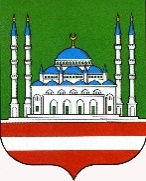 МЭРИЯ   ГОРОДА  ГРОЗНОГО проспект им. Х.А. Исаева,99/20  г. Грозный, Чеченская Республика,  364051, Тел./факс: (8712) 22-20-82, 22-25-87e-mail: grozmer@mail.ruОКПО 45274858, ОГРН 1022002551207ИНН/КПП 2014000452/201401001МЭРИЯ   ГОРОДА  ГРОЗНОГО проспект им. Х.А. Исаева,99/20  г. Грозный, Чеченская Республика,  364051, Тел./факс: (8712) 22-20-82, 22-25-87e-mail: grozmer@mail.ruОКПО 45274858, ОГРН 1022002551207ИНН/КПП 2014000452/201401001МЭРИЯ   ГОРОДА  ГРОЗНОГО проспект им. Х.А. Исаева,99/20  г. Грозный, Чеченская Республика,  364051, Тел./факс: (8712) 22-20-82, 22-25-87e-mail: grozmer@mail.ruОКПО 45274858, ОГРН 1022002551207ИНН/КПП 2014000452/201401001МЭРИЯ   ГОРОДА  ГРОЗНОГО проспект им. Х.А. Исаева,99/20  г. Грозный, Чеченская Республика,  364051, Тел./факс: (8712) 22-20-82, 22-25-87e-mail: grozmer@mail.ruОКПО 45274858, ОГРН 1022002551207ИНН/КПП 2014000452/201401001МЭРИЯ   ГОРОДА  ГРОЗНОГО проспект им. Х.А. Исаева,99/20  г. Грозный, Чеченская Республика,  364051, Тел./факс: (8712) 22-20-82, 22-25-87e-mail: grozmer@mail.ruОКПО 45274858, ОГРН 1022002551207ИНН/КПП 2014000452/201401001МЭРИЯ   ГОРОДА  ГРОЗНОГО проспект им. Х.А. Исаева,99/20  г. Грозный, Чеченская Республика,  364051, Тел./факс: (8712) 22-20-82, 22-25-87e-mail: grozmer@mail.ruОКПО 45274858, ОГРН 1022002551207ИНН/КПП 2014000452/201401001МЭРИЯ   ГОРОДА  ГРОЗНОГО проспект им. Х.А. Исаева,99/20  г. Грозный, Чеченская Республика,  364051, Тел./факс: (8712) 22-20-82, 22-25-87e-mail: grozmer@mail.ruОКПО 45274858, ОГРН 1022002551207ИНН/КПП 2014000452/201401001№№№На №отРуководитель  инспекции__________________Магомедов Р.Н.Члены инспекции                (подпись)1._________________Масаев Э.Р.2.              (подпись)_________________Межиев С-А.А.